Eliökokoelman keruuohje, 8. lk		Varppeen koulu 2019Eliökokoelman tekeminen kasveista oli pakollista seitsemännen luokan jälkeisenä kesänä. Eliökokoelman voi halutessaan tehdä myös kahdeksannen luokan jälkeisenä kesänä uusilla lajeilla. Vapaaehtoinen eliökokoelma vaikuttaa 9. luokan biologian arvosanaan.Eliökokoelman voi tehdä jostakin muusta eliöryhmästä kuin kasveista (esim. kalat, kovakuoriaiset, perhoset tai sienet) tai tietyn elinympäristön lajeista (esim. kuiva kangasmetsä, tuore kangasmetsä, lehto, suo). Tässä tapauksessa sovi opettajan kanssa tarkemmista yksityiskohdista. Lajimäärä on tällöin 20 valokuvattua lajia. Kaikissa kuvissa tulee olla sama tunniste.****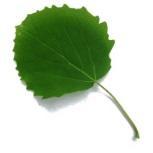 KASVIOKasvion voi tehdä perinteisesti kasveja kuivaamalla tai digitaalisesti. Valitse näistä toinen! Molemman tyyppisissä kasvioissa kuvien yhteyteen voi lisätä tieteellisen nimen, vaikka sitä ei vaaditakaan. Kasvien keskeisiä tuntomerkkejä voi halutessaan kirjoittaa kuvan yhteyteen. Rauhoitettuja kasveja ei saa kerätä, mutta valokuvan saa ottaa.PERINTEINEN KASVIONäytteitä on vähintään 15 eri kasvilajista. Kasvit prässätään ja kuivataan. Näyte kerätään katkaisemalla kasvi maan rajasta (juurta ei kerätä). Kasvin pitää olla tunnistettavissa näytteestä. Hyvässä näytteessä on mukana lisääntymisrakenteita, kuten kukkia tai itiöpesäkkeitä. Puuvartisista kasveista kerätään oksankärki, jossa on vähintään neljä lehteä (jos lehdet ovat kovin pieniä, niin kerätään niin pitkä pätkä oksaa, että kasvilajin voi tunnistaa).Näytteet kuivataan sanomalehtien välissä. Sanomalehtipinon painoksi laitetaan tasapintaisia raskaita esineitä (esim. kirjoja, tai levy ja painot sen päälle). Paksulehtisten tai märkien näytteiden kuivaaminen voi vaatia sanomalehtien vaihtamista kuivauksen aikana. Näytteiden kuivuminen kestää yhdestä muutamaan vuorokauteen. Huolehdi, että koko näyte on varmasti kuiva ennen kuin kokoat kasvion. Homehtuneita tai mädäntyneitä näytteitä ei hyväksytä, sillä kasvin tunnistaminen voi olla mahdotonta.  Jokaisen näytteen yhteyteen kirjoitetaan kasvilajin nimi, keruupaikka, keruuympäristö (esim. tienvarsi, kangasmetsä), keruupäivämäärä ja kerääjän nimi. Näytteet kiinnitetään paperille tunnistetietojen yhteyteen. Tässä voi käyttää apuna esim. teippiä tai muovitaskuja. Paperit kootaan kansioon kasvioksi, jota voi kuljettaa mukana.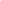 DIGITAALINEN KASVIOValokuvia on vähintään 20 eri kasvilajista. Kuva otetaan suoraan kasvupaikalla kasvia katkaisematta. Kuvan laadun pitää olla niin hyvä, että kasvilajin voi tunnistaa. Pyri kuvaamaan niin, että saat kuviin lehtiä ja lisääntymisrakenteita kuten kukkia tai käpyjä (tarvittaessa voit ottaa muutaman kuvan samasta lajista). Jokaisessa valokuvassa pitää olla sama tunniste, josta kuvan alkuperä käy selväksi (esim. kuvaajan nimi ja vuosi tai Instagram-tunnus lapulla tai jokin opettajan kanssa ennalta sovittu esine). Kasvion kokoamisvaiheessa kirjoitetaan jokaisen kuvan yhteyteen kasvilajin nimi, kuvauspaikka, kuvausympäristö, kuvauspäivä ja kuvaajan nimi (samaan tapaan kuin perinteisessä kasviossa, ks. ohje edellisellä sivulla). Kuvat kootaan Instagram-tilille tai niistä tehdään Google Slides -esitys (tai vastaava). Työ palautetaan jakamalla lopuksi Instagram-käyttäjätunnus tai Google Slides -esitys opettajalle. Neuvottele tarvittaessa muista palautustavoista.Pakollisessa, seitsemännen luokan eliökokoelmassa valittiin lajeja annetusta listasta. Kahdeksannen luokan jälkeen kerättävien lajien kanssa ei tarvitse noudattaa mitään lajilistaa, vaan ne voivat olla mitä lajeja tahansa, myös esimerkiksi niityn tai suon lajeja. Lajit eivät voi olla samoja kuin pakollisessa kasviossa. Rauhoitettuja lajeja ei kuitenkaan saa kerätä kasvioon (valokuvan saa ottaa).Kasvion viimeinen palautuspäivä on lokakuussa (tarkka päivä ilmoitetaan syksyllä).